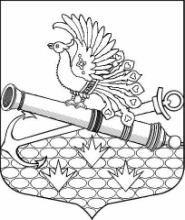 МЕСТНАЯ АДМИНИСТРАЦИЯМУНИЦИПАЛЬНОГО ОБРАЗОВАНИЯ МУНИЦИПАЛЬНЫЙ ОКРУГ ОБУХОВСКИЙП О С Т А Н О В Л Е Н И Е Санкт-ПетербургО внесении изменений в ведомственную целевую программу на 2021 год«Организация и проведение досуговых мероприятий для детей и подростков, проживающих на территории муниципального образования»В соответствии с Бюджетным кодексом РФ, Законом Санкт-Петербурга от 23.09.2009                          № 420-79 «Об организации местного самоуправления в Санкт-Петербурге»: МА МО МО Обуховский ПОСТАНОВЛЯЕТ: Внести изменения в ведомственную целевую программу на 2021 год «Организация и проведение досуговых мероприятий для детей и подростков, проживающих на территории муниципального образования», утвержденную Постановлением МА МО МО Обуховский от 13.10.2020 № 57 (в ред. постановления МА МО МО Обуховский от 27.01.2021 № 5),  изложив «План реализации ведомственной целевой программы» и «Обоснование и расчеты необходимого объема финансирования программы» в новой редакции согласно Приложению к настоящему Постановлению.Контроль за исполнением настоящего постановления оставляю за собой. Утверждена Постановлением МАМО МО Обуховский От «11» мая 2021 № 25ПЛАН РЕАЛИЗАЦИИ ВЕДОМСТВЕННОЙ ЦЕЛЕВОЙ ПРОГРАММЫОБОСНОВАНИЕ И РАСЧЕТЫ НЕОБХОДИМОГО ОБЪЕМА ФИНАНСИРОВАНИЯ ПРОГРАММЫ «Организация и проведение досуговых мероприятий для детей и подростков, проживающих на территории муниципального образования», КБК  951 0707 4310200560 244Расчет стоимости услуг произведен путем анализа рынка цен однородных услуг на основании коммерчески предложений и прейскурантов цен на билеты.  «11» мая 2021                                        № 25Глава местной администрации   И.О. Кудровский№пп/пнаименование мероприятияНатуральные показателиСрокиисполненияДенежные показатели    (тыс. руб.)11.Организация и проведение экскурсий для детей и подростков МО МО Обуховский10 экскурсий, 470экскурсантовВ течение года872,6ИТОГО470872,6№ п/пнаименование мероприятияРасчет и обоснованиеобщая сумма, (тыс. руб.)Организация и проведение экскурсий для детей и подростков МО МО ОбуховскийОрганизация и проведение экскурсий для детей и подростков МО МО ОбуховскийОрганизация и проведение экскурсий для детей и подростков МО МО Обуховский1.1.Автобусная экскурсия в Санкт-Петербургский планетарий (на Горьковской)47 (в том числе сопровождающие)трассовая экскурсия;экскурсия по залам Планетария Планетария (Звездный зал - классическая программа про звездное небо; Лаборатория занимательных опытов – проведение опытов);вода питьевая в бутылках 0,5 л.91,71.2.Автобусная экскурсия в музей Вселенная воды                                    в Санкт-Петербурге47 (в том числе сопровождающие)трассовая экскурсия;посещене 3-х экспозиций: Историческая,            Подземный мир Санкт-Петербурга,                         Вселенная воды; все участники экскурсии обеспечиваются блокнотом и ручкой для ведения записей во время проведения экскурсии; питьевая вода в бутылках объемом 0,5 л.84,61.3.Автобусная экскурсия                       в музей в пожарную часть47 (в том числе сопровождающие)трассовая экскурсия; экскурсия по территории учебно-тренировочного полигона пожарной части; питьевая вода в бутылках объемом 0,5 л.75,61.4.Экскурсия на шоколадную фабрику 47 (в том числе сопровождающие)трассовая экскурсия; посещение фабрики. Экскурсия по кондитерским цехам, участники увидят, как производят шоколадные конфеты, распробуют выпускаемую продукцию;питьевая вода в бутылках объемом 0,5 л. - 47 шт.111,3 тыс.руб. * 2 экскурсии = 222,6 тыс.руб. Количество экскурсий – 2222,31.5.Автобусная экскурсия                          в зоопарк47 (в том числе сопровождающие)трассовая экскурсия; посещение зоопарка;интерактивная программа; питьевая вода в бутылках объемом 0,5 л. 76,2 тыс.руб. * 2 экскурсии =152,4 тыс.руб. Количество экскурсий – 2152,11.6.Автобусная экскурсия                       на хлебозавод47 (в том числе сопровождающие)трассовая экскурсия;экскурсии по хлебозаводу,  дегустация и подарок для каждого;все участники экскурсии обеспечиваются блокнотом и ручкой для ведения записей во время проведения экскурсии. питьевая вода в бутылках объемом 0,5 л. 114,21.7.Автобусная экскурсия  в музей хлеба47 (в том числе сопровождающие)трассовая экскурсия;осмотр экспозиций., экскурсия по музею;все участники экскурсии обеспечиваются блокнотом и ручкой для ведения записей во время проведения экскурсии;питьевая вода в бутылках объемом 0,5 л. 56,81.8.Автобусная экскурсия в музей железных дорог России50 (в том числе сопровождающие)трассовая экскурсия;посещение музея;питьевая вода в бутылках объемом 0,33 л. - 50 шт.74,0ИТОГО872,6